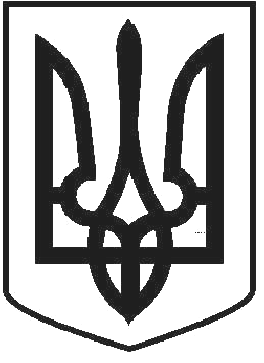 УКРАЇНАЧОРТКІВСЬКА МІСЬКА РАДА ТРИДЦЯТЬ ШОСТА СЕСІЯ СЬОМОГО СКЛИКАННЯРІШЕННЯвід 16 березня 2018 року	№ 1012м. ЧортківПро внесення доповнень до рішення міської ради від 12 грудня 2017 р. №907 «Про внесення змін до рішення міської ради від 11 серпня 2017 р.№766 «Про звільнення від сплати земельного податку на 2018 рік»Розглянувши клопотання начальника Чортківського  МРВ, відповідно до статей 284-287 Податкового Кодексу України, керуючись статтею 26 Закону України «Про місцеве самоврядування в Україні», міська радаВИРІШИЛА :1.Доповнити п.1 рішення міської ради від 12 грудня 2017 р. №907 « Про внесення змін до рішення міської ради від 11 серпня 2017 р. №766 «Про звільнення від сплати земельного податку на 2018 рік» та викласти його в наступній редакції:Звільнити від сплати земельного податку на 2018 рік:учасників антитерористичної операції, членів сімей загиблих учасників АТО; 1.2.органи Міністерства внутрішніх справ України в Тернопільській області; 1.3.Чортківську установу виконання покарань (№ 26);військові формування, утворені відповідно до чинного законодавства та розташовані на території міста Чорткова (військові містечка №2, № 22);органи прокуратури Тернопільської області; 1.6.Тернопільський обласний центр з гідрометеорології;1.7.6  державну	пожежно-рятувальну	частину	Управління	державної служби України з надзвичайних ситуацій у Тернопільській області;1.8.Управління Служби безпеки України в Тернопільській області. 2.Решта пунктів залишити без змін.Копію рішення направити заявникам, фінансовому управлінню міськоїради, Чортківській ОДПІ.Контроль за виконанням рішення покласти на постійну комісію з питань містобудування, земельних відносин, екології та сталого розвитку міської ради.Міський голова	Володимир ШМАТЬКО